Муниципальное бюджетное общеобразовательное учреждение «Чесноковская средняя общеобразовательная школа»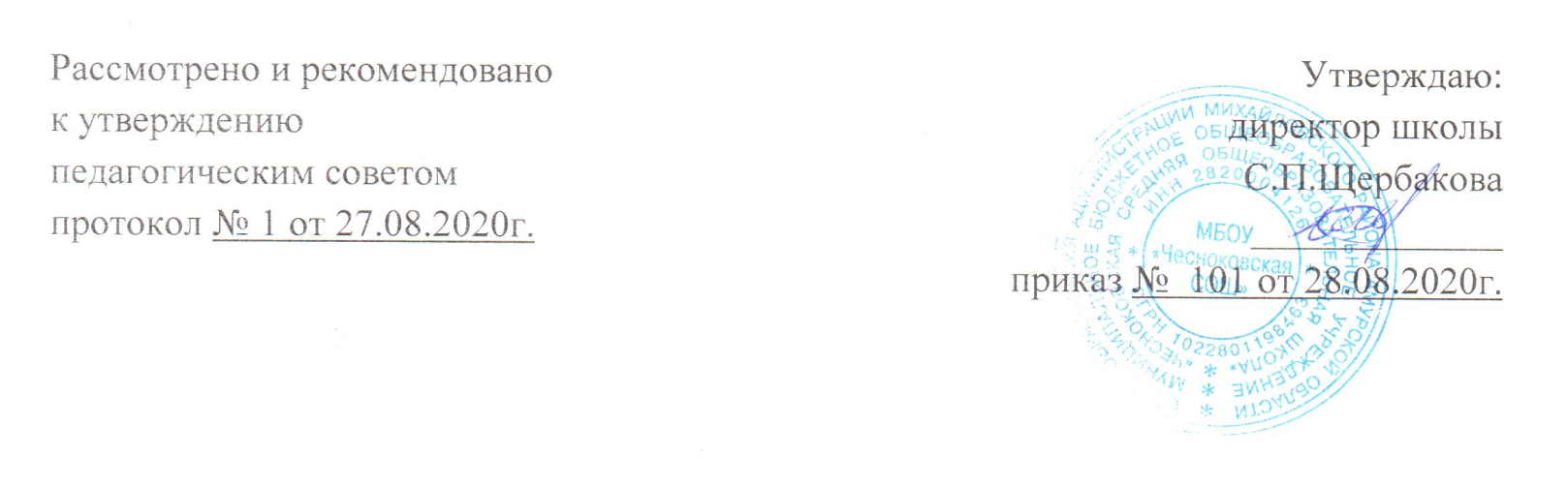 Рабочая программа учебного предмета «Информатика»для 7,8,9 классаКоличество часов : всего 104 часа, в неделю по 1 часуСрок реализации: 2020 – 2021 учебный годСоставитель: учитель информатики Мильчакова Анжелика Валериевнас. Чесноково2020 годПОЯСНИТЕЛЬНАЯ ЗАПИСКАРабочая программа по информатике и ИКТ для 7 – 9 классов создана на основе:федерального	государственного	общеобразовательного стандарта.обязательного минимума содержания основной образовательной программы по информатике;требований к уровню подготовки выпускников;примерной программы основного общего образования по информатике и ИКТ Семакина И.Г. (Программы для общеобразовательных учреждений: Информатика. 2-11 классы. – 2-е изд., испр. и доп. – М.: БИНОМ. Лаборатория знаний, 2015).Программа рассчитана на изучение базового курса информатики и ИКТ учащимися 7 класса в течение 35 часов. Программа рассчитана на изучение базового курса информатики и ИКТ учащимися 8 класса в течение 35 часов. Программа рассчитана на изучение базового курса информатики и ИКТ учащимися 9 класса в течение 34 часов. Программа соответствует федеральному компоненту государственного стандарта основного общего образования по информатике и информационным технологиям.Общая характеристика учебного предмета.Информатика – это наука о закономерностях протекания информационных процессов в системах различной природы, о методах, средствах и технологиях автоматизации информационных процессов. Она способствует формированию современного научного мировоззрения, развитию интеллектуальных способностей и познавательных интересов школьников; освоение базирующихся на этой науке информационныхтехнологий необходимых школьникам, как в самом  образовательном процессе, так и в их повседневной и будущей жизни.Приоритетными объектами изучения в курсе информатики основной школы выступают информационные процессы и информационные  технологии. Теоретическая часть курса строится на основе раскрытия содержания информационной технологии решения задачи, через такие обобщающие понятия как: информационный процесс, информационная модель и информационные основы управления.Практическая же часть курса направлена на освоение школьниками навыков использования средств информационных технологий, являющееся значимым не только для формирования функциональной грамотности, социализации школьников, последующей деятельности выпускников, но и для повышения эффективности освоения других учебных предметов.Курс нацелен на формирование умений фиксировать информацию об окружающем мире; искать, анализировать, критически оценивать, отбирать информацию; организовывать информацию; передавать информацию; проектировать объекты и процессы, планировать свои действия; создавать, реализовывать и корректировать планы. Цель программы обучения:формирование представлений о сущности информации и информационных процессов, знакомство учащихся с современными информационными технологиями;развитие алгоритмического мышления учащихся;подготовка учащихся к практическому труду, продолжению образования. Задачи программы обучения:работать с различными видами информации с помощью компьютера и других средств информационных и коммуникационных технологий (ИКТ), организовыватьсобственную информационную деятельность и планировать ее результаты;развивать познавательных интересов, интеллектуальных и творческих способностей средствами ИКТ;воспитывать ответственного отношения к информации с учетом правовых и эстетических аспектов ее распространения; избирательного отношения к полученной информации;выработать навыки применения средств ИКТ в повседневной жизни, при выполнении индивидуальных и коллективных проектов, в учебной деятельности, дальнейшем освоении профессий, востребованных на рынке труда.Для оценки результатов учебной деятельности учащихся используется текущий и итоговый контроль.Текущий контроль имеет целью проверку усвоения изучаемого и проверяемого программного материала. Для его проведения отводится часть урока и проводится он в виде выполнения тестовых заданий в электронном или бумажном виде. Так же текущий контроль осуществляется в виде практических работ.Итоговый контроль проводится после изучения наиболее значительных тем программы и в конце учебного года в виде контрольных работ, содержащих тестовые задания и задания, требующие написание развернутого ответе или решения.Личностные и метапредметные результаты освоения учебного предметаПри из учении курса «Информатика» в соответствии с требованиями ФГОС формируются следующие личностные результаты:Формирование	целостного	мировоззрения,	соответствующегосовременному уровню развития науки и общественной практики.Каждая учебная дисциплина формирует определенную составляющую научного мировоззрения. Информатика формирует представления учащихся о науках, развивающих информационную картину мира, вводят их в область информационной деятельности людей. В этом смысле большое значение имеет историческая линия в содержании курса. Ученики знакомятся с историей развития средств ИКТ, с важнейшими научными открытиями и изобретениями, повлиявшими на прогресс в этой области, с именами крупнейших ученых и изобретателей. Ученики получают представление о современном уровне и перспективах развития ИКТ-отрасли, в реализации которых в будущем, возможно, смогут принять участие. Историческая линия отражена в следующих разделах учебника:7 класс, § 2 «Восприятие и представление информации»:раскрывается тема исторического развития письменности,классификации и развития языков человеческого общения.9 класс, § 22 «Предыстория информатики»: раскрываетсяистория открытий и изобретений средств и методов хранения, передачи и обработки информации до создания ЭВМ.9 класс, § 23 «История ЭВМ», § 24 «История программного обеспечения и ИКТ», раздел 2.4 «История языков программирования» посвящены современному этапу развития информатики и ее перспективам.Формирование коммуникативной компетентности в общении и сотрудничестве со сверстниками и взрослыми в процессе образовательной, общественно-полезной, учебно-исследовательской, творческой деятельности.В конце каждого параграфа присутствуют вопросы и задания, многие из которых ориентированы на коллективное обсуждение, дискуссии, выработку коллективного мнения.В задачнике-практикуме, входящем в состав УМК, помимо заданий для индивидуального выполнения в ряде разделов (прежде всего связанных с освоением информационных технологий), содержатся задания проектного характера (под заголовком «Творческие задачи и проекты»). Работа над проектом требует взаимодействия между учениками – исполнителями проекта, а также учениками и учителем, формирующим задание для проектирования, контролирующим ход его выполнения, принимающим результаты работы. В завершении работы предусматривается процедура защиты проекта перед коллективом класса, которая так же направлена на формирование коммуникативных навыков учащихся.Формирование ценности здорового и безопасного образа жизни.Все большее время у современных детей занимает работа за компьютером (не только над учебными заданиями). Поэтому для сохранения здоровья очень важно знакомить учеников с правилами безопасной работы за компьютером, с компьютерной эргономикой. Учебник для 7 класса начинается с раздела «Техника безопасности и санитарные нормы работы на ПК». Эту тему поддерживает интерактивный ЦОР «Техника безопасности и санитарные нормы» (файл 8_024.pps). В некоторых обучающих программах, входящих в коллекцию ЦОР, автоматически контролирует время непрерывной работы учеников за компьютером. Когда время достигает предельного значения, определяемого СанПиН, происходит прерывание работы программы и ученикам предлагается выполнить комплекс упражнений для тренировки зрения. После окончания «физкультпаузы» продолжается работа с программой.При изучении курса «Информатика» в соответствии с требованиями ФГОС формируются следующие метапредметныерезультаты:Умение самостоятельно планировать пути достижения цели, в том числе альтернативные, осознанно выбирать наиболее эффективные способы решения учебных и познавательных задач.В курсе информатики данная компетенция обеспечивается алгоритмической линией, которая реализована в учебнике для 9 класса в главе 1 «Управление и алгоритмы» и главе 2 «Введение в программирование». Алгоритм можно назвать планом достижения цели исходя   из   ограниченных   ресурсов   (исходных   данных)   и ограниченныхвозможностей исполнителя (системы команд исполнителя).  С самых  первыхзадач на алгоритмизацию подчеркивается возможность построения различных алгоритмов для решения одной и той же задачи (достижения одной цели). Для сопоставления алгоритмов в программировании существуют критерии сложности: сложность по данным и сложность по времени. Этому вопросу в учебнике 9 класса посвящен § 2.2. «Сложность алгоритмов» в дополнительном разделе к главе 2.Умение оценивать правильность выполнения учебной задачи, собственные возможности ее решения.В методику создания любого информационного объекта: текстового документа, базы данных, электронной таблицы, программы на языке программирования, входит обучение правилам верификации, т. е. проверки правильности функционирования созданного объекта. Осваивая создание динамических объектов: баз данных и их приложений, электронных таблиц, программ (8 класс, главы 3, 4), ученики обучаются тестированию. Умениеоценивать правильность выполненной задачи в этих случаях заключается в умении выстроить систему тестов, доказывающую работоспособность созданного продукта. Специально этому вопросу посвящен в учебнике для 9 класса, в § 15 раздел «Что такое отладка и тестирование программы».Умения определять понятия, создавать обобщения,устанавливать аналогии, классифицировать, устанавливать причинно-следственные связи, строить логическое рассуждение, умозаключение (индуктивное,дедуктивное и по аналогии) и делать выводы.Формированию	данной	компетенции	в	курсе информатикиспособствует изучение системной линии. В информатикесистемная линия связана с информационным моделированием (8 класс, глава «Информационное моделирование»). При этомиспользуются основные понятия системологии: система, элемент системы, подсистема, связи (отношения, зависимости), структура, системный эффект. Эти вопросыраскрываются  вдополнении  к  главе  2  учебника  для  8  класса,  параграфы2.1.«Системы, модели, графы», 2.2. «Объектно-информационныемодели». Логические умозаключения в информатике формализуются средствами алгебры логики, которая находит применение в разделах, посвященных изучению баз данных (8класс, глава 3), электронных таблиц (8 класс, глава 4), программирования (9 класс, глава 2).Умение создавать, применять и преобразовывать знаки и символы, модели и схемы для решения учебных ипознавательных задач.Формированию данной компетенции способствует изучение содержательных линий «Представление информации» и «Формализация и моделирование». Информация любоготипа (текстовая, числовая, графическая, звуковая) в компьютерной памяти представляется в двоичной форме – знаковой форме компьютерного кодирования. Поэтому во всех темах, относящихся к представления различной информации, ученики знакомятся с правилами преобразования в двоичную знаковую форму: 7 класс, глава 3 «Текстовая информация и компьютер»; глава 4 «Графическая информация и компьютер»; глава 5 «Мультимедиа и компьютерные презентации», тема «Представление звука»; 8 класс, глава 4, тема «Системы счисления».В информатике получение описания исследуемой системы(объекта) в знаково-символьной форме (в том числе – в схематической) называется формализацией. Путем формализации создается информационная модель, а при ее реализации на компьютере с помощью какого-то инструментальногосредства получается компьютерная модель. Этим вопросам посвящаются: 8 класс, глава 2 «Информационное моделирование», а также главы 3 и 4, где рассматриваются информационные модели баз данных и динамические информационные модели в электронных таблицах.Формирование и развитие компетентности в области использования ИКТ (ИКТ-компетенции).Данная  компетенция  формируется  содержательными  линиями  курса«Информационные технологии» (7 класс, главы3, 4, 5; 8 класс, главы 3, 4) и«Компьютерные телекоммуникации» (8 класс, глава 1).ТРЕБОВАНИЯ К УРОВНЮ ПОДГОТОВКИ ВЫПУСКНИКОВВ результате изучения информатики и информационных технологий ученик должензнать/понимать:виды	информационных	процессов;	примеры	источников	и приемников информации;единицы измерения количества и скорости передачи информации; принцип дискретного (цифрового) представления информации;основные свойства алгоритма, типы алгоритмических конструкций: следование, ветвление, цикл; понятие вспомогательного алгоритма;программный принцип работы компьютера;назначениеи	функции	используемых	информационных	и коммуникационных технологий;уметь:выполнять базовые операции над объектами: цепочками символов, числами, списками, деревьями; проверять свойства этих объектов; выполнять и строить простые алгоритмы;оперировать информационными объектами, используя графический интерфейс: открывать, именовать, сохранять объекты, архивировать и разархивировать информацию, пользоваться меню и окнами, справочной системой; предпринимать меры антивирусной безопасности;оценивать числовые параметры информационных объектов и процессов: объем памяти, необходимый для хранения информации; скорость передачи информации;создавать информационные объекты, в том числе:структурировать текст, используя нумерацию страниц, списки, ссылки, оглавления; проводить проверку правописания; использовать в тексте таблицы, изображения;создавать и использовать различные формы представления информации: формулы, графики, диаграммы, таблицы (в том числе динамические, электронные, в частности – впрактических задачах), переходить от одного представления данных к другому;создавать рисунки, чертежи, графические представления реального объекта, в частности, в процессе проектирования с использованием основных операций графических редакторов,учебных систем автоматизированного проектирования; осуществлять простейшую обработку цифровых изображений;создавать записи в базе данных;создавать презентации на основе шаблонов;искать информацию с применением правил поиска (построения запросов) в базах данных, компьютерных сетях, некомпьютерных источниках информации (справочниках и словарях, каталогах, библиотеках) при выполнении заданий и проектов по различным учебным дисциплинам;пользоваться персональным компьютером и его периферийным оборудованием (принтером, сканером, модемом, мультимедийным проектором, цифровой камерой, цифровым датчиком); следовать требованиям техники безопасности, гигиены, эргономики и ресурсосбережения при работе со средствами информационных и коммуникационных технологий;использовать приобретенные знания и умения в практической деятельности и повседневной жизни для:создания простейших моделей объектов и процессов в виде изображений и чертежей, динамических (электронных) таблиц, программ (в том числе – в форме блок-схем);проведения компьютерных экспериментов с использованием готовых моделей объектов и процессов;создания информационных объектов, в том числе для оформления результатов учебной работы;организации индивидуального информационного пространства, создания личных коллекций информационных объектов;передачи информации по телекоммуникационным каналам в учебной и личной переписке, использования информационных ресурсов общества с соблюдением соответствующих правовых и этических норм.ОСНОВНОЕ СОДЕРЖАНИЕ ПРОГРАММЫ ДЛЯ 7 КЛАССАРаздел 1. «Человек и информация» (5 ч).Информация и ее виды. Восприятие информации человеком. Информационные процессы. Измерение информации. Единицы измерения информации. Практика на компьютере: освоение клавиатуры, работа с тренажером; основные приемы редактирования.Раздел 2. «Первое знакомство с компьютером» (6 ч).Начальные сведения об архитектуре компьютера. Принципы организации внутренней и внешней памяти компьютера. Двоичное представление данных в памяти компьютера. Организация информации на внешних носителях, файлы.Персональный компьютер. Основные устройства и характеристики. Правила техники безопасности и эргономики при работе  за компьютером.Виды программного обеспечения (ПО). Системное ПО. Операционные системы. Основные функции ОС. Файловая структура внешней памяти. Объектно-ориентированный пользовательский интерфейс. Практика на компьютере: знакомство с комплектацией устройств персонального компьютера, со способами их подключений; знакомство с пользовательским интерфейсом операционной системы; работа с файловой системой ОС (перенос, копирование и удаление файлов, создание и удаление папок, переименование файлов и папок, работа с файловым менеджером, поиск файлов на диске); работа со справочной системой ОС; использование антивирусных программ.Раздел 3. «Текстовая информация и компьютер» (9 ч).Тексты в компьютерной памяти: кодирование символов, текстовые файлы. Работа с внешними носителями и принтерами при сохранении и печати текстовых документов.Текстовые редакторы и текстовые процессоры, назначение, возможности, принципы работы с ними. Интеллектуальные системы работы с текстом (распознавание текста, компьютерные словари и системы перевода). Практика на компьютере: основные приемы ввода и редактирования текста; постановка руки при вводе с клавиатуры; работа со шрифтами; приемы форматирования текста; работа с выделенными блоками через буфер обмена; работа с таблицами; работа с нумерованными и маркированными списками; вставка объектов в текст (рисунков, формул); знакомство со встроенными шаблонами и стилями, включение в текст гиперссылок.При наличии соответствующих технических и программных средств: практика по сканированию и распознаванию текста, машинному переводу.Раздел 4. «Графическая информация и компьютер» (6 ч).Компьютерная графика: области применения, технические средства. Принципы кодирования изображения; понятие о дискретизации изображения. Растровая и векторная графика.Графические редакторы и методы работы с ними. Практика на компьютере: создание изображения в среде графического редактора растрового типа с использованием основных инструментов и приемов манипулирования рисунком (копирование, отражение, повороты, прорисовка); знакомство с работой в среде редактора векторного типа (можно использовать встроенную графику в текстовом процессоре).При наличии технических и программных средств: сканирование изображений и их обработка в среде графического редактора.Раздел 5. «Технология мультимедиа» (10 ч).Что такое мультимедиа; области применения. Представление звука в памяти компьютера; понятие о дискретизации звука. Технические средства мультимедиа. Компьютерные презентации. Практика на компьютере: освоение работы с программным пакетом создания презентаций; создание презентации, содержащей графические изображения, анимацию, звук, текст, демонстрация презентации с использованием мультимедийного проектора;При наличии технических и программных средств: запись звука в компьютерную память; запись изображения с использованием цифровой техники и ввод его в компьютер; использование записанного изображения и звука в презентации.ОСНОВНОЕ СОДЕРЖАНИЕ ПРОГРАММЫ ДЛЯ 8 КЛАССАРаздел 1. «Передача информации в компьютерных сетях» (6 ч).Компьютерные сети: виды, структура, принципы функционирования, технические устройства. Скорость передачи данных.Информационные услуги компьютерных сетей: электронная почта, телеконференции, файловые архивы пр. Интернет. WWW – «Всемирная паутина». Поисковые системы Интернет. Архивирование и разархивирование файлов. Практика на компьютере: работа в локальной сети компьютерного класса в режиме обмена файлами. Работа в Интернете (или в учебной имитирующей системе) с почтовой программой, с браузером WWW, с поисковыми программами. Работа с архиваторами. Оформление и форматирование документов с применением таких возможностей, как  формат по образцу, поля, интервалы и шрифты. Приглашение других пользователей для совместной работы над документом с предоставлением им прав на редактирование, добавление комментариев.Раздел 2. «Информационное моделирование» (6 ч).Понятие модели; модели натурные и информационные. Назначение и свойства моделей. Виды информационных моделей: вербальные, графические, математические, имитационные. Табличная организация информации. Области применения компьютерного информационного моделирования. Практика на компьютере: работа с демонстрационными примерами компьютерных информационных моделей.Раздел 3. «Хранение и обработка информации в базах данных» (9 ч).Понятие базы данных (БД), информационной системы. Основные понятия БД: запись, поле, типы полей, первичный ключ. Системы управления БД и принципы работы с ними. Просмотр и редактирование БД.Проектирование и создание однотабличной БД.Условия поиска информации, простые и сложные логические выражения. Логические операции. Поиск, удаление и сортировка записей. Практика на компьютере: работа с готовой базой данных: открытие, просмотр, простейшие приемы поиска и сортировки; формирование запросов на поиск с простыми условиями поиска; логические величины, операции, выражения; формирование запросов на поиск с составными условиями поиска; сортировка таблицы по одному и нескольким ключам; создание однотабличной базы данных; ввод, удаление и добавление записей.Раздел 4. «Табличные вычисления на компьютере» (13 ч).Двоичная система счисления. Представление чисел в памяти компьютера. Табличные расчеты и электронные таблицы. Структура электронной таблицы, типы данных: тексты, числа, формулы. Адресация относительная и абсолютная. Встроенные функции. Методы работы с электронными таблицами.Построение графиков и диаграмм с помощью электронных таблиц.Математическое моделирование и решение задач с помощью электронных таблиц. Практика на компьютере: работа с готовой электронной таблицей: просмотр, ввод исходных данных, изменение формул; создание электронной таблицы для решения расчетной задачи; решение задач с использованием условной и логических функций; манипулирование фрагментами ЭТ (удаление и вставка строк, сортировка строк). Использование встроенных графических средств.ОСНОВНОЕ СОДЕРЖАНИЕ ПРОГРАММЫ ДЛЯ 9 КЛАССАРаздел 1. «Управление и алгоритмы» (10 ч).Кибернетика. Кибернетическая модель управления. Понятие алгоритма и его свойства. Исполнитель алгоритмов: назначение, среда исполнителя система команд исполнителя, режимы работы.Языки для записи алгоритмов (язык блок-схем, учебный алгоритмический язык). Линейные, ветвящиеся и циклические алгоритмы. Структурная методика алгоритмизации. Вспомогательные алгоритмы. Метод пошаговой детализации. Практика на компьютере: работа с учебным исполнителем алгоритмов; составление линейных, ветвящихся и циклических алгоритмов управления исполнителем; составление алгоритмов со сложной структурой; использование вспомогательных алгоритмов (процедур, подпрограмм).Раздел 2. «Программное управление работой компьютера» (16 ч).Алгоритмы работы с величинами: константы, переменные, понятие типов данных, ввод и вывод данных. Языки программирования высокого уровня (ЯПВУ), их классификация. Структура программы на языке Паскаль. Представление данных в программе. Правила записи основных операторов: присваивания, ввода, вывода, ветвления, циклов. Структурный тип данных – массив. Способы описания и обработки массивов.Этапы решения задачи с использованием программирования: постановка, формализация, алгоритмизация, кодирование, отладка, тестирование. Практика на компьютере: знакомство с системой программирования на языке Паскаль; ввод, трансляция и исполнение данной программы; разработка и исполнение линейных, ветвящихся и циклических программ; программирование обработки массивов.Раздел 3. «Информационные технологии и общество» (8 ч).Предыстория информационных технологий. История ЭВМ и ИКТ. Понятие информационных ресурсов. Информационные ресурсы современного общества. Понятие об информационном обществе. Проблемы безопасности информации, этические и правовые нормы в информационной сфере.УЧЕБНО-ТЕМАТИЧЕСКОЕ ПЛАНИРОВАНИЕ ДЛЯ 7 КЛАССАКАЛЕНДАРНО-ТЕМАТИЧЕСКОЕ ПЛАНИРОВАНИЕ ДЛЯ 7 КЛАССАУЧЕБНО-ТЕМАТИЧЕСКОЕ ПЛАНИРОВАНИЕ ДЛЯ 8 КЛАССАКАЛЕНДАРНО-ТЕМАТИЧЕСКОЕ ПЛАНИРОВАНИЕ ДЛЯ 8 КЛАССАУЧЕБНО-ТЕМАТИЧЕСКОЕ ПЛАНИРОВАНИЕ ДЛЯ 9 КЛАССАКАЛЕНДАРНО-ТЕМАТИЧЕСКОЕ ПЛАНИРОВАНИЕ ДЛЯ 9 КЛАССАУЧЕБНО-МЕТОДИЧЕСКИЙ КОМПЛЕКТПрограммы для общеобразовательных учреждений: Информатика. 2-11 классы. – 2-е изд., испр. и доп. – М.: БИНОМ. Лаборатория знаний, 2018. – 584 с.Информатика УМК для основной школы: 7 – 9 классы. Методическое пособие для учителя / М. С. Цветкова, О. Б. Богомолова. – М.: БИНОМ. Лаборатория знаний, 2019. – 184 с.: табл.Информатика и ИКТ: учебник для 7 класса / И. Г. Семакин, Л. А. Залогова, С. В. Русаков, Л. В. Шестакова. – 2-е изд., испр. – М.: БИНОМ. Лаборатория знаний, 2018. – 167 с.: ил.Информатика и ИКТ: учебник для 8 класса / И. Г. Семакин, Л. А. Залогова, С. В. Русаков, Л. В. Шестакова. – 2-е изд., испр. – М.: БИНОМ. Лаборатория знаний, 2018. – 176 с.: ил.Информатика и ИКТ: учебник для 9 класса / И. Г. Семакин, Л. А. Залогова, С. В. Русаков, Л. В. Шестакова.– М.: БИНОМ. Лаборатория знаний, 9 – 200 с. : ил.Задачник-практикум по информатике в 2-х ч. / И. Семакин. Г.Хеннер – М.: БИНОМ. Лаборатория Базовых Знаний, 2018.http://school-collection.edu.ru/ – комплект цифровых образовательных ресурсов (далее ЦОР), помещенный в Единую коллекцию ЦОР.Требования ФГОСЧем достигается в настоящемкурсеЛИЧНОСТНЫЕ РЕЗУЛЬТАТЫЛИЧНОСТНЫЕ РЕЗУЛЬТАТЫ1. Формирование целостного мировоззрения, соответствующего современному уровню развития науки и общественной практики.7 класс, § 2, «Восприятие и представление информации»: раскрывается тема исторического развития письменности, классификации и развития языков человеческого общения.9 класс, § 22 «Предыстория информатики» раскрывается история открытий и изобретений средств и методов хранения, передачи и обработки информации до создания ЭВМ.9 класс, § 23 «История ЭВМ», § 24«История программного обеспечения и ИКТ». 9 класс, раздел 2.4 «История языков программирования»: посвящен современному этапу развитияинформатики и ее перспективам.2. Формирование коммуникативной компетентности в общении и сотрудничестве со сверстниками ивзрослыми в процессе образовательной, общественно-полезной,учебно-исследовательской, творческой деятельности.Задачник-практикум, «Творческиезадачи и проекты»: выполнение заданий проектного характера требует от учащихся их взаимодействия со сверстниками и взрослыми (учителями, родителями). В завершении проектной работы предусматривается процедура зашиты проекта перед коллективом класса, которая также формирует у детей коммуникативные навыки.3.	Формированиеценности	здорового ибезопасного образажизни.Учебник для 7 класса, раздел«Техника безопасности и санитарныенормы работы за ПК».Интерактивный	ЦОР«Техникабезопасности и санитарные нормы» (файл 8_024.pps).В	некоторых		обучающих программах,входящих в коллекцию ЦОР,автоматически	контролируется времянепрерывной работы учеников закомпьютером.Требования ФГОСЧем достигается в настоящемкурсеМЕТАПРЕДМЕТНЫЕ РЕЗУЛЬТАТЫМЕТАПРЕДМЕТНЫЕ РЕЗУЛЬТАТЫ1. Умение самостоятельно планировать пути достижения цели, в том числе альтернативные, осознанно выбирать наиболее эффективные способы решения учебных и познавательных задач.9	класс,	глава	1	«Управление иалгоритмы».9	класс,	глава	2	«Введение впрограммирование».9 класс, Дополнение к главе 2, § 2.2.«Сложность алгоритмов»2. Умение оценивать правильность выполнения учебной задачи, собственные возможности ее решения.класс, главы 3, 4.класс, главы 1, 2.9 класс, § 15, раздел «Что такоеотладка и тестированиепрограммы»3. Умения определять понятия, создавать обобщения, устанавливать аналогии, классифицировать, устанавливать причинно-следственные связи, строить логическое рассуждение, умозаключение (индуктивное, дедуктивное и по аналогии) и делать выводы.8	класс,	глава 2«Информационноемоделирование».8 класс, Дополнение к главе 2,§ 2.1. «Системы, модели, графы»,§	2.2.	«Объектно-информационные модели».8 класс, глава 3 (изучение базданных).класс, глава 4 (изучениеэлектронных таблиц).класс,	глава	2(изучениепрограммирования).4. Умение создавать, применять и преобразовывать знаки и символы, модели и схемы для решения учебных и познавательных задач.7 класс, глава 3 «Текстоваяинформация и компьютер».7 класс, глава 4 «Графическаяинформация и компьютер».класс,	глава	5	«Мультимедиа икомпьютерные		презентации»,тема«Представление звука».класс,	глава	4,	тема«Системысчисления».8	класс,	глава 2«Информационноемоделирование»5. Формирование и развитие компетентности в области использования ИКТ (ИКТ-компетенции).Содержательная	линия курса«Информационные технологии»(7 класс, главы 3, 4, 5; 8 класс,главы 3, 4).Содержательная	линия курса«Компьютерныетелекоммуникации» (8 класс,глава 1)№п/пНазвание разделаТеорияПрактикаКонтрольные работыВсегочасов1Человек иинформация40152Первое знакомство скомпьютером50163Текстовая информация икомпьютер35194Графическаяинформация и компьютер32055Технологиямультимедиа44110ИТОГО1911435№ п/пДата проведенияДата проведенияНаименование урокаТип урокаСодержание урокаЦОР и ресурсы ИнтернетПримечание (корректировка)№ п/пПланФактНаименование урокаТип урокаСодержание урокаЦОР и ресурсы ИнтернетПримечание (корректировка)1 четверть (9 недель)1 четверть (9 недель)1 четверть (9 недель)1 четверть (9 недель)1 четверть (9 недель)1 четверть (9 недель)1 четверть (9 недель)1 четверть (9 недель)Раздел 1. Человек и информация (5 часов)Раздел 1. Человек и информация (5 часов)Раздел 1. Человек и информация (5 часов)Раздел 1. Человек и информация (5 часов)Раздел 1. Человек и информация (5 часов)Раздел 1. Человек и информация (5 часов)Раздел 1. Человек и информация (5 часов)Раздел 1. Человек и информация (5 часов)104.09Правила техники безопасности в компьютерном классе.Информация и знания.Урокформирован ия умений и навыков.Правила техники безопасности вкомпьютерном классе. Понятие информации. Классификация знаний. Информативность сообщений.7 класс ВведениеЦОР № 2, 3, 57 класс Глава 1, §1ЦОР №1 ЦОР №2Упражнения для самостоятельной работы:ЦОР №4.211.09Восприятие и представление информации. Информационные процессы.Урокформирован ия умений и навыков.Восприятие информации.Формальные и естественные языки. Формы представления информации. Основные информационные процессы: хранение, передача и обработка информации.Информационные процессы в живойприроде.7 класс Глава 1, §2ЦОР №1 ЦОР №3 ЦОР №9 ЦОР №87 класс Глава 1, §3ЦОР №1 ЦОР №6 ЦОР №7 ЦОР №9318.09ИзмерениеУрокАлфавитный подход к7 класс Глава 1, §4информации.формирован ия умений и навыков.измерениюинформации. Алфавит, мощность алфавита.Информационный вес символа.Информационный объем текста.ЦОР №1 ЦОР №3425.09Решение задач по теме «Измерение информации».Урок- практикум.Алфавитный подход к измерениюинформации. Алфавит, мощность алфавита.Информационный вес символа.Информационный объем текста.7 класс Глава 1, §4ЦОР №5 ЦОР №7Упражнения для самостоятельной работы:ЦОР №4502.10Контрольная работа«Измерение информации».Урок проверки знаний иумений.Тест «Измерение информации»Раздел 2. Первое знакомство с компьютером (6 часов)Раздел 2. Первое знакомство с компьютером (6 часов)Раздел 2. Первое знакомство с компьютером (6 часов)Раздел 2. Первое знакомство с компьютером (6 часов)Раздел 2. Первое знакомство с компьютером (6 часов)Раздел 2. Первое знакомство с компьютером (6 часов)Раздел 2. Первое знакомство с компьютером (6 часов)Раздел 2. Первое знакомство с компьютером (6 часов)609.10.Назначение иУрокКакие устройства7 класс Глава 2, §5устройствоформированвходят в составЦОР №1компьютера.ия умений икомпьютера. Данные иЦОР №2Компьютернаянавыков.программа. ПринципыЦОР №8память.фон Неймана.ЦОР №9Внутренняя и внешняяУпражнения дляпамять. Структурасамостоятельнойвнутренней памятиработы:компьютера. НосителиЦОР №7и устройства внешней7 класс Глава 2, §6памяти.ЦОР №1ЦОР №7Упражнения для самостоятельной работы:ЦОР №2716.10Как устроен персональный компьютер.Основные характеристики персонального компьютера.Урокформирован ия умений и навыков.ПК. Основные устройства ПК. Магистральный принцип взаимодействия устройств ПК. Характеристики микропроцессора. Объем внутренней памяти.Характеристики устройств внешней памяти. Устройства ввода/вывода.7 класс Глава 2, §7ЦОР №6 ЦОР №5 ЦОР №4Упражнения для самостоятельной работы:ЦОР №37 класс Глава 2, §8ЦОР №6Упражнения для самостоятельной работы:ЦОР №7ЦОР №8823.10Программное обеспечение компьютера. Системное ПО. Системы программирования.Урокформирован ия умений и навыков.Программное обеспечение. Типы ПО. Состав прикладного ПО. Операционная система. Сервисные программы. Системыпрограммирования.7 класс Глава 2, §9ЦОР №6ЦОР №5 7 класс Глава 2, §10ЦОР №6ЦОР №7 ЦОР №89О файлах и файловых структурах.Урокформирован ия умений и навыков.Файл. Имя файла. Логические диски.Файловая структура диска. Путь к файлу.7 класс Глава 2, §11ЦОР №15 ЦОР №13 ЦОР №2Урок-Просмотр файловойЦОР №10практикум.структуры.Упражнения длясамостоятельнойработы:ЦОР №92 четверть (7 недель)2 четверть (7 недель)2 четверть (7 недель)2 четверть (7 недель)2 четверть (7 недель)2 четверть (7 недель)2 четверть (7 недель)2 четверть (7 недель)1013.11ПользовательскийУрокДружественный7 класс Глава 2, §12интерфейс.формированпользовательскийЦОР №11ия умений иинтерфейс. Объектно-ЦОР №9навыков.ориентированныйЦОР №10интерфейс.ЦОР №15Контекстное меню.ЦОР №1ЦОР №4ЦОР №12ЦОР №3ЦОР №41120.11Контрольная работаУрокТренировочный тест к«Программноепроверкиглаве 2 Первоеобеспечениезнаний изнакомство скомпьютера».умений.компьютером,Кроссворд по теме:Первое знакомство скомпьютером.Раздел 3. Текстовая информация и компьютер (9 часов)Раздел 3. Текстовая информация и компьютер (9 часов)Раздел 3. Текстовая информация и компьютер (9 часов)Раздел 3. Текстовая информация и компьютер (9 часов)Раздел 3. Текстовая информация и компьютер (9 часов)Раздел 3. Текстовая информация и компьютер (9 часов)Раздел 3. Текстовая информация и компьютер (9 часов)Раздел 3. Текстовая информация и компьютер (9 часов)1227.11Тексты вУрокПреимущества7 класс Глава 3, §13компьютернойвведениякомпьютерногоЦОР №12памяти.новыхдокумента поЦОР №11понятий,сравнению сЦОР №10формированбумажным.ЦОР №6ия умений иПредставление текстовЦОР №1навыков.в памяти компьютера.Упражнения дляГипертекст.самостоятельной работы:ЦОР №41304.12Текстовые редакторы.Урокформирован ия умений и навыков.Урок- практикум.Текстовый редактор. Текстовый процессор. Структурные единицы текста. Среда текстового редактора.7 класс Глава 3, §14ЦОР №7 ЦОР №8 ЦОР №51411.12ПрактическаяУрок-Режим ввода-7 класс Глава 3, §15работа №1 «Работапрактикум.редактирования текста.ЦОР №17с текстовымиШрифты и начертания.ЦОР №16редакторами»ФорматированиеЦОР №19текста. Работа сЦОР №20фрагментами текста.ЦОР №14Работа с окнами. ПоискЦОР №17и замена фрагмента.ЦОР №3АвтоматическаяЦОР №9проверка правописания.ЦОР №2Файловые операции.ЦОР №10Печать документа.1518.12ПрактическаяУрок-Режим ввода-7 класс Глава 3, §15работа №2 «Работапрактикум.редактирования текста.Упражнения дляс текстовымиШрифты и начертания.самостоятельнойредакторами»Форматированиеработы:текста. Работа сЦОР №11фрагментами текста.ЦОР №12Работа с окнами. Поиски замена фрагмента.Автоматическаяпроверка правописания.Файловые операции.Печать документа.1625.12ПрактическаяУрок-Режим ввода-7 класс Глава 3, §15работа №3 «Работапрактикум.редактирования текста.Упражнения дляс текстовымиШрифты и начертания.самостоятельнойредакторами»Форматированиеработы:текста. Работа сЦОР №13фрагментами текста.Работа с окнами. Поиски замена фрагмента.Автоматическаяпроверка правописания.Файловые операции.Печать документа.3 четверть (10 недель)3 четверть (10 недель)3 четверть (10 недель)3 четверть (10 недель)3 четверть (10 недель)3 четверть (10 недель)3 четверть (10 недель)3 четверть (10 недель)1715.01ПрактическаяУрок-Стили и шаблоны.7 класс Глава 3, §16работа №4 «Работапрактикум.Работы со списками.ЦОР №11с текстовымиВключение таблиц вЦОР №9редакторами»текстовый документ.ЦОР №10Включение в текстовыйЦОР №13документ графическихЦОР №2объектов и формул.ЦОР №8Гиперссылки.1822.01ПрактическаяУрок-Стили и шаблоны.7 класс Глава 3, §16работа №5 «Работапрактикум.Работы со списками.Упражнения дляс текстовымиВключение таблиц всамостоятельнойредакторами»текстовый документ.работы:Включение в текстовыйЦОР №6документ графическихЦОР №7объектов и формул.Гиперссылки.1929.01Системы перевода и распознавания текстов.Комбиниров анный урок.Программы- переводчики. Распознавание печатного ирукописного текста.7 класс Глава 3, §17ЦОР №42005.02Контрольная работа«Текстовая информация».Урок проверкизнаний и умений.7 класс Глава 3, §17ЦОР №1Раздел 4. Графическая информация и компьютер (5 часов)Раздел 4. Графическая информация и компьютер (5 часов)Раздел 4. Графическая информация и компьютер (5 часов)Раздел 4. Графическая информация и компьютер (5 часов)Раздел 4. Графическая информация и компьютер (5 часов)Раздел 4. Графическая информация и компьютер (5 часов)Раздел 4. Графическая информация и компьютер (5 часов)Раздел 4. Графическая информация и компьютер (5 часов)2111.02КомпьютернаяУрокИстория компьютерной7 класс Глава 4, §18графика.введенияграфики. НаучнаяЦОР №11новыхграфика. ДеловаяЦОР №9понятий,графика.ЦОР №1формированКонструкторскаяЦОР №2ия умений играфика.ЦОР №7навыков.ИллюстративнаяУпражнения дляграфика. Трехмернаясамостоятельнойграфика.работы:КомпьютернаяЦОР №7анимация.2218.02ТехническиеУрокМонитор. Принципы7 класс Глава 4, §19средстваформированработы монитора.ЦОР №10компьютернойия умений иЖидкокристаллическиеЦОР №8графики.навыков.мониторы.ЦОР №1КодированиеВидеопамять иЦОР №12изображения.дисплейный процессор.ЦОР №9Устройства ввода7 класс Глава 4, §20изображения вЦОР №5компьютер.ЦОР №4Кодирование цветовУпражнения дляпикселей. Объем видеопамяти.самостоятельной работыЦОР №82325.02Растровая и векторная графика.Урокформирован ия умений и навыков.Два принципа представленияинформации. Растроваяграфика. Векторная графика.7 класс Глава 4, §21ЦОР №7 ЦОР №62405.03ПрактическаяУрок-Среда растрового7 класс Глава 4, §22работа №6 «Работапрактикум.графическогоЦОР №2с графическимредактора.ЦОР №16редакторомВозможностиЦОР №13растрового типа»растрового редактора.ЦОР №15Источники растровыхЦОР №19изображений.ЦОР №1ЦОР №17ЦОР №18ЦОР №4ЦОР №142512.03ПрактическаяУрок-Среда векторного7 класс Глава 4, §22работа №7 «Работапрактикум.графическогоУпражнения дляс графическимредактора.самостоятельнойредакторомВозможностиработывекторного типа»векторного редактора.ЦОР №11ЦОР №12Раздел 5. Технология мультимедиа (10 часов)Раздел 5. Технология мультимедиа (10 часов)Раздел 5. Технология мультимедиа (10 часов)Раздел 5. Технология мультимедиа (10 часов)Раздел 5. Технология мультимедиа (10 часов)Раздел 5. Технология мультимедиа (10 часов)Раздел 5. Технология мультимедиа (10 часов)Раздел 5. Технология мультимедиа (10 часов)2619.03Что такоеУрокЧто такое мультимедиа.7 класс Глава 5, §24мультимедиа.введенияОбласть использованияЦОР №4Аналоговый иновыхмультимедиа.7 класс Глава 5, §26цифровой звук.понятий,ПредставлениеЦОР №5формированрезультатовЦОР №15ия умений и навыков.компьютерного моделирования. Реклама. История звукозаписывающей техники. Аналоговое представление звука.Цифровоепредставление звука. АЦП и ЦАП.ЦОР Слайд-шоу: Демонстрационная интерактивная презентация, Демонстрационная непрерывная презентация, Создание новой презентации в PowerPoint, Режимы отображения слайдов в PowerPoint, Работа с объектами в PowerPoint, Настройка анимации и звука в PowerPoint, Изменение оформленияслайдов в PowerPoint,4 четверть (9 недель)4 четверть (9 недель)4 четверть (9 недель)4 четверть (9 недель)4 четверть (9 недель)4 четверть (9 недель)4 четверть (9 недель)4 четверть (9 недель)2726.03Технические средства мультимедиа.Урокформирован ия умений и навыков.Система ввода/вывода звука. Устройства для работы с видеокадрами. Устройства хранения мультимедийнойинформации.класс Глава 5, §24ЦОР №1класс Глава 5, §25ЦОР №52802.04Компьютерные презентации.Урокформирован ия умений и навыков.Урок- практикум.Что такое презентация. Виды презентаций.Этапы создания презентаций.7 класс Глава 5, §25 Упражнения для самостоятельной работы:ЦОР №12909.04Практическаяработа №8Урок-практикум.Этапы созданияпрезентаций.7 класс Глава 5, §26Упражнения для«Компьютерные презентации»самостоятельной работы:ЦОР №10309.04Практическая работа №9«Компьютерные презентации»Урок- практикум.Этапы создания презентаций.8 класс Глава 5, §26 Упражнения для самостоятельной работы:ЦОР №143116.04Практическая работа №10«Компьютерные презентации»Урок- практикум.Этапы создания презентаций.7 класс Глава 5, §26 Упражнения для самостоятельной работы:ЦОР №153223.04Практическая работа №11«Компьютерные презентации»Урок- практикум.Этапы создания презентаций.7класс Глава 5, §26 Упражнения	для самостоятельной работы:ЦОР №163330.04Итоговая контрольная работа.Урок проверки знаний иумений.34-357,14. 28.05Анализ контрольной работы.Урок коррекциизнаний и умений.№п/пНазвание разделаТеорияПрактикаКонтрольные работыВсегочасов1Передача информациив компьютерных сетях15062Информационноемоделирование32163Хранение и обработка информации в базахданных44194Табличныевычисления на компьютере75114ИТОГО1516335№ п/пДата проведенияДата проведенияНаименование урокаТип урокаСодержание урокаЦОР и ресурсы ИнтернетПримечание (корректировка)№ п/пПланФактНаименование урокаТип урокаСодержание урокаЦОР и ресурсы ИнтернетПримечание (корректировка)1 четверть (9 недель)1 четверть (9 недель)1 четверть (9 недель)1 четверть (9 недель)1 четверть (9 недель)1 четверть (9 недель)1 четверть (9 недель)1 четверть (9 недель)Раздел 1. Передача информации в компьютерных сетях (6 часов)Раздел 1. Передача информации в компьютерных сетях (6 часов)Раздел 1. Передача информации в компьютерных сетях (6 часов)Раздел 1. Передача информации в компьютерных сетях (6 часов)Раздел 1. Передача информации в компьютерных сетях (6 часов)Раздел 1. Передача информации в компьютерных сетях (6 часов)Раздел 1. Передача информации в компьютерных сетях (6 часов)Раздел 1. Передача информации в компьютерных сетях (6 часов)102.09Правила техники безопасности в компьютерном классе. Как устроенакомпьютерная сеть.Урокформирован ия умений и навыков.Правила техники безопасности вкомпьютерном классе. Что такое компьютерная сеть.Локальные сети. Глобальные сети.8 класс ВведениеЦОР № 2, 3, 58 класс. Глава 1, §1ЦОР № 1ЦОР № 3ЦОР № 5ЦОР № 6ЦОР № 7ЦОР № 10209.09Электронная почта и другие услуги сетей.Практическая работа №1«Регистрация почтового ящика, создание и отправка сообщений»Комбиниров анный урок.Назначение электронной почты. Почтовый ящик, электронный адрес. Структура электронного письма. Телеконференция.Файловые архивы и другие сетевые сервисы.8 класс. Глава 1, §2ЦОР № 1ЦОР № 2ЦОР № 5ЦОР № 68 класс. Глава 1, §4 Упражнения для самостоятельной работы:ЦОР №10. Практическое задание №3ЦОР №11. Практическое задание №6316.09Аппаратное ипрограммноеУрокформированТехнические средстваглобальной сети. Что8 класс. Глава 1, §3ЦОР № 1обеспечение сети.ия умений итакое протоколы.ЦОР № 4навыков.ПрограммноеЦОР № 5обеспечениеЦОР № 6глобальной сети.ЦОР № 7Технология «клиент-ЦОР № 10сервер».Упражнения длясамостоятельнойработы:ЦОР №3. Кроссворд потеме: «Компьютерныесети»ЦОР №8. Практическоезадание №1Интернет иКомбинировИнтернет – мировое8 класс. Глава 1, §4Всемирнаяанный урок.содружество сетей. ЧтоЦОР № 1паутина.Способытакое WorldWideWeb.ЦОР № 3поиска информацииWeb-сервер. Web-ЦОР № 6в Интернете.страница. Web-сайт.ЦОР № 7ПрактическаяГиперструктураWWW.ЦОР № 8работа №2Браузер – клиент-ЦОР№ 9«Участие впрограмма WWW.ЦОР № 13423.09коллективномвзаимодействии:Проблема поискаинформации в8 класс. Глава 1, §5ЦОР № 4форум,Интернете.Три способаЦОР № 5телеконференция,поиска в Интернете.Упражнения длячат».Поисковые серверы.самостоятельнойЯзык запросовработы:поисковой системы.ЦОР №6. Практическоезадание №4ЦОР №7. Практическоезадание №5530.09ПрактическаяУрок-Оформление иработа №3практикум.форматирование«Сервисы Google»документов сприменением такихвозможностей, какформат по образцу,поля, интервалы ишрифты. Приглашениедругих пользователейдля совместной работынад документом спредоставлением имправ наредактирование,добавлениекомментариев.607.10Практическая работа №4«Сервисы Google»Урок- практикум.Совместная зачетная онлайн-работа в реальном времени свозможностью общенияс авторами в чате.Раздел 2. Информационное моделирование (6 часов)Раздел 2. Информационное моделирование (6 часов)Раздел 2. Информационное моделирование (6 часов)Раздел 2. Информационное моделирование (6 часов)Раздел 2. Информационное моделирование (6 часов)Раздел 2. Информационное моделирование (6 часов)Раздел 2. Информационное моделирование (6 часов)Раздел 2. Информационное моделирование (6 часов)714.10Понятие модели.УрокНатуральные модели.8 класс. Глава 2, §6ГрафическиевведенияИнформационныеЦОР № 2информационныеновыхмодели. Формализация.ЦОР № 4модели.понятий,Карта какЦОР № 5формированинформационнаяЦОР № 6ия умений имодель. Чертежи и8 класс. Глава 2, §7навыков.схемы. График –ЦОР № 5модель процесса.ЦОР № 6821.10Практическая работа №5«ПостроениеУрок- практикум.Чертежи и схемы.генеалогическогодерева»928.10Табличные модели.Урокформирован ия умений и навыков.Таблицы типа «объект- свойство». Таблицы типа «объект-объект».Двоичные матрицы.8 класс. Глава 2, §8ЦОР № 5ЦОР № 62 четверть (7 недель)2 четверть (7 недель)2 четверть (7 недель)2 четверть (7 недель)2 четверть (7 недель)2 четверть (7 недель)2 четверть (7 недель)2 четверть (7 недель)1011.11Практическая работа №6«Разработка табличнойинформационной модели».Урокформирован ия умений и навыков.Таблицы типа «объект- свойство». Таблицы типа «объект- объект». Двоичные матрицы.8 класс. Глава 2, §8 Упражнения для самостоятельной работы:ЦОР №2.Интерактивный задачник, раздел«Табличные модели»1118.11ИнформационноеУрокВычислительные8 класс. Глава 2, §9моделирование наформированвозможностиЦОР № 1компьютереия умений икомпьютера. Для чегоЦОР № 2навыков.нужны математическиеЦОР № 6модели. КомпьютернаяЦОР № 8и математическаяУпражнения длямодель. Что такоесамостоятельнойвычислительныйработы:эксперимент.ЦОР №7. ПрактическоеУправление на основезадание №7моделей.Имитационноемоделирование.1225.11Контрольная работаУрок«Информационноепроверкимоделирование».знаний иумений.Раздел 3. Хранение и обработка информации в базах данных (9 часов)Раздел 3. Хранение и обработка информации в базах данных (9 часов)Раздел 3. Хранение и обработка информации в базах данных (9 часов)Раздел 3. Хранение и обработка информации в базах данных (9 часов)Раздел 3. Хранение и обработка информации в базах данных (9 часов)Раздел 3. Хранение и обработка информации в базах данных (9 часов)Раздел 3. Хранение и обработка информации в базах данных (9 часов)Раздел 3. Хранение и обработка информации в базах данных (9 часов)1302.12Понятие базы данных иинформационной системы.Реляционные базы данных.Урок введения новых понятий,формирован ия умений и навыков.Что такое база данных и информационная система. Реляционные базы данных.Первичный ключ базы данных. Типы полей.8 класс. Глава 3, §10ЦОР № 1ЦОР № 6ЦОР № 7ЦОР № 8ЦОР№ 9ЦОР № 10Упражнения для самостоятельной работы:ЦОР №3.Интерактивный задачник, раздел«Реляционные структуры»1409.12Проектирование однотабличной базы данных.Форматы полей. Команда выборки.Урокформирован ия умений и навыков.Назначение системы управления базами данных. Командаоткрытия базы данных. Команда выборки.8 класс. Глава 3, §12ЦОР № 1ЦОР № 2ЦОР № 6ЦОР № 7ЦОР№ 9ЦОР № 10ЦОР № 121516.12Практическая работа №7«Проектирование однотабличнойбазы данных на компьютере».Урок- практикум.Назначение системы управления базами данных. Командаоткрытия базы данных. Команда выборки.8 класс. Глава 3, §12 Упражнения для самостоятельной работы:ЦОР № 8. Практическоезадание № 91623.12Условия поискаинформации,УрокформированПонятие логическоговыражения. Операции8 класс. Глава 3, §13ЦОР № 1простые логические выражения.ия умений и навыков.отношения. Запрос на выборку и простые логические выражения.ЦОР № 6ЦОР № 7ЦОР№ 9ЦОР № 10ЦОР № 11ЦОР № 123 четверть (10 недель)3 четверть (10 недель)3 четверть (10 недель)3 четверть (10 недель)3 четверть (10 недель)3 четверть (10 недель)3 четверть (10 недель)3 четверть (10 недель)1713.01Практическая работа №8«Формирование простых запросов к готовой базеданных».Урок- практикум.Понятие логического выражения. Операции отношения. Запрос на выборку и простые логические выражения.8 класс. Глава 3, §13 Упражнения для самостоятельной работы:ЦОР	№	3.Интерактивныйзадачник, раздел «Поиск данных в БД»ЦОР № 8. Практическое задание № 101820.01Логические операции. Сложные условия поиска.Урокформирован ия умений и навыков.Примеры сложных логических выражений. Логическое умножение (и). Логическое сложение (или).Отрицание. Приоритеты логических операций. Зарос на выборку и сложные логическиеоперации.8 класс. Глава 3, §14ЦОР № 1ЦОР № 6ЦОР № 7ЦОР № 10ЦОР № 111927.01Практическая работа №9«Формирование сложных запросов кУрок- практикум.Примеры сложных логических выражений.Логическое умножение (и). Логическое8 класс. Глава 3, §14 Упражнения для самостоятельной работы:готовой базе данных».сложение (или). Отрицание.Приоритеты логических операций. Зарос на выборку и сложные логические операции.ЦОР	№3.Интерактивныйзадачник,	раздел«Логические выражения в запросах»ЦОР №8. Практическое задание № 11203.02ПрактическаяУрок-Команда выборки с8 класс. Глава 3, §15работа №10практикум.параметромЦОР № 4«Использованиесортировки. КлючЦОР № 7сортировки,сортировки.ЦОР № 8создание отчѐтов наСортировка поЦОР№ 9основе таблиц инескольким ключам.Упражнения длязапросов».Команды удаления исамостоятельнойдобавления записей.работы:ЦОР № 5. Практическоезадание № 12ЦОР № 6. Практическоезадание № 132110.02Контрольная работаУрок8 класс. Глава 3, §15«Хранение ипроверкиЦОР № 10обработказнаний иЦОР № 2информации в базахумений.данных»Раздел 4. Табличные вычисления на компьютере (13 часов)Раздел 4. Табличные вычисления на компьютере (13 часов)Раздел 4. Табличные вычисления на компьютере (13 часов)Раздел 4. Табличные вычисления на компьютере (13 часов)Раздел 4. Табличные вычисления на компьютере (13 часов)Раздел 4. Табличные вычисления на компьютере (13 часов)Раздел 4. Табличные вычисления на компьютере (13 часов)Раздел 4. Табличные вычисления на компьютере (13 часов)2217.02Двоичная системаУрокДесятичная и двоичная8 класс. Глава 4, §16счисления.введениясистемы счисления.ЦОР № 1новыхРазвернутая формаУпражнения дляпонятий,записи числа.самостоятельнойформированработы:ия умений иЦОР №3.навыков.Интерактивныйзадачник, раздел«Системы счисления»2324.02Двоичная системаУрокПеревод двоичных8 класс. Глава 4, §16счисления.формированчисел в десятичнуюЦОР № 6ия умений исистему. ПереводЦОР № 7навыков.десятичных чисел вЦОР № 8двоичную систему.Упражнения длясамостоятельнойработы:ЦОР №3.Интерактивныйзадачник, раздел«Системы счисления»2403.03ДвоичнаяУрокАрифметика двоичных8 класс. Глава 4, §16арифметика.формированчисел.ЦОР № 11ия умений иЦОР № 14навыков.Упражнения	длясамостоятельнойработы:ЦОР	№3.Интерактивныйзадачник,	раздел«Системы счисления»2510.03ДвоичнаяУрокАрифметика двоичных8 класс. Глава 4, §16арифметика.формированчисел.ЦОР№ 9ия умений иЦОР № 10навыков.Упражнения	длясамостоятельнойработы:ЦОР	№3.Интерактивныйзадачник,	раздел«Системы счисления»2617.03Представление чисел в памяти компьютера.Урокформирован ия умений и навыков.Представление целых чисел. Размер ячейки и диапазон значений чисел. Особенности работы компьютера с целыми числами.Представление вещественных чисел. Особенности работы компьютера свещественными числами.8 класс. Глава 4, §17ЦОР № 5ЦОР № 6ЦОР№ 9Упражнения	для самостоятельной работы:ЦОР	№2.Интерактивныйзадачник,	раздел«Представление чисел»4 четверть (9 недель)4 четверть (9 недель)4 четверть (9 недель)4 четверть (9 недель)4 четверть (9 недель)4 четверть (9 недель)4 четверть (9 недель)4 четверть (9 недель)2707.04Табличные расчѐты и электронныетаблицы.Урокформирован ия умений и навыков.Отличие электронной таблицы от базыданных. Структура электронной таблицы. Данные в электронной таблице. Режимыотображения данных. Тексты в электронной таблице. Правила записи чисел. Правила записи формул.Подготовка таблицы к расчетам.8 класс. Глава 4, §18ЦОР № 1ЦОР № 2ЦОР № 5ЦОР № 6ЦОР № 7ЦОР№ 9ЦОР № 108 класс. Глава 4, §19ЦОР № 1ЦОР № 2ЦОР № 7ЦОР № 8ЦОР№ 9ЦОР № 10ЦОР № 13 ЦОР № 142814.04Практическаяработа №11 «РаботаУрок-практикум.Отличие электроннойтаблицы от базы8 класс. Глава 4, §18Упражнения дляс готовойданных. Структурасамостоятельнойэлектроннойэлектронной таблицы.работы:таблицей:Данные в электроннойЦОР №4. Кроссворд подобавление итаблице. Режимытеме «Электронныеудаление строк иотображения данных.таблицы»столбцов,Тексты в электроннойЦОР №8. Практическоеизменение формултаблице. Правилазадание №14и их копирование».записи чисел. Правила8 класс. Глава 4, §19записи формул.Упражнения дляПодготовка таблицы ксамостоятельнойрасчетам.работы:ЦОР №4.Интерактивныйзадачник, раздел «ЭТ.Запись формул»2921.04Понятие диапазона.УрокЧто такое диапазон8 класс. Глава 4, §20Встроенныеформирован(блок). ФункцииЦОР № 1функции.ия умений иобработки диапазона.ЦОР № 6Относительнаянавыков.ПринципЦОР № 7адресация.относительнойЦОР № 8Сортировкаадресации. СортировкаЦОР№ 9таблицы.таблицы.ЦОР № 10ЦОР № 133028.04ПрактическаяУрок-Что такое диапазон8 класс. Глава 4, §20работа №12практикум.(блок). ФункцииУпражнения для«Использованиеобработки диапазона.самостоятельнойвстроенныхПринципработы:математических иотносительнойЦОР №3.статистическихадресации. СортировкаИнтерактивныйфункций.таблицы.задачник, разделСортировка«Статистическиетаблицы».функции в ЭТ»ЦОР №8. Практическоезадание №153105.05Деловая графика.УрокГрафические8 класс. Глава 4, §21ПрактическаякоррекциивозможностиЦОР № 1работазнаний итабличного процессора.ЦОР № 2№13«Построениеумений.Типы диаграмм.ЦОР № 5графиков иУсловная функция.ЦОР № 6диаграмм».ЦОР№ 98 класс. Глава 4, §22ЦОР № 1ЦОР № 6ЦОР № 7ЦОР № 8ЦОР № 10ЦОР № 123212.05ЛогическиеУрокЗапись и выполнение8 класс. Глава 4, §23операции иформированлогических функций.ЦОР № 1условная функция.ия умений иАбсолютные адреса.ЦОР № 5Абсолютнаянавыков.Функции времени.ЦОР № 7адресация. ФункцияУпражнения длявремени.самостоятельнойПрактическаяработы:работа №14ЦОР	№3.«ИспользованиеИнтерактивныйлогическихзадачник,	разделфункций и«Логические формулы вусловной функции.ЭТ»ИспользованиеЦОР №9. Практическоеабсолютнойзадание №16адресации».Практическаяработа №15«Использование абсолютнойадресации».3319.05Итоговая контрольная работа.Урок проверкизнаний и умений.34-3526.05Анализ контрольной работы.Урок коррекциизнаний и умений.№п/пНазвание разделаТеорияПрактикаКонтрольныеработыВсегочасов1Управление	иалгоритмы541102Программное управление	работойкомпьютера691163Информационныетехнологии в обществе7018ИТОГО1813334№ п/пДата проведенияДата проведенияНаименование урокаТип урокаСодержание урокаЦОР и ресурсы ИнтернетПримечание (корректировка)№ п/пПланФактНаименование урокаТип урокаСодержание урокаЦОР и ресурсы ИнтернетПримечание (корректировка)1 четверть (9 недель)1 четверть (9 недель)1 четверть (9 недель)1 четверть (9 недель)1 четверть (9 недель)1 четверть (9 недель)1 четверть (9 недель)1 четверть (9 недель)Раздел 1. Управление и алгоритмы (10 часов)Раздел 1. Управление и алгоритмы (10 часов)Раздел 1. Управление и алгоритмы (10 часов)Раздел 1. Управление и алгоритмы (10 часов)Раздел 1. Управление и алгоритмы (10 часов)Раздел 1. Управление и алгоритмы (10 часов)Раздел 1. Управление и алгоритмы (10 часов)Раздел 1. Управление и алгоритмы (10 часов)103.09Правила техникиУрокПравила техники9 класс. Глава 1, §1безопасности ввведениябезопасности вЦОР № 1компьютерномновыхкомпьютерномЦОР № 3классе.Управлениепонятий,классе.ВозникновениеЦОР № 5и кибернетика.формированкибернетики. Что такоеУпражнения дляУправление сия умений иуправление. Алгоритмсамостоятельнойобратной связью.навыков.управления. Линейныйработы:алгоритм. ОбратнаяЦОР № 4связь. Модель9 класс. Глава 1, §2управления с обратнойЦОР № 3связью. Циклы иЦОР № 5ветвления вЦОР № 6алгоритмах. Системы вЦОР № 7программнымУпражнения дляуправлением.самостоятельнойработы:ЦОР № 1210.09Определение иУрокНазначение и9 класс. Глава 1, §3свойства алгоритма.формированвозможностиЦОР № 2Графическийия умений играфическогоЦОР № 5учебныйнавыков.исполнителя. ПростыеЦОР № 6исполнитель.команды ГРИС. РаботаЦОР № 7в программном режиме.Линейные программыдля ГРИС.317.09ПрактическаяУрок-Определение9 класс. Глава 1, §4работа №1практикум.алгоритма.Упражнения для«ПостроениеИсполнительсамостоятельнойлинейныхалгоритма.работы:алгоритмов».Алгоритмический язык.ЦОР № 1Свойства алгоритма.Формальноеисполнение алгоритма.424.09ВспомогательныеУрокЧто такое9 класс. Глава 1, §5алгоритмы иформированвспомогательныйЦОР № 1подпрограммы.ия умений иалгоритм. Обращение кЦОР № 2навыков.вспомогательномуЦОР № 3алгоритму (процедуре).ЦОР № 4ОписаниеЦОР № 6вспомогательногоЦОР № 7алгоритма (процедуры).ЦОР № 8МетодЦОР № 17последовательнойЦОР № 18детализации.ЦОР № 19Сборочный метод.501.10ПрактическаяУрок-Что такое9 класс. Глава 1, §5работа №2практикум.вспомогательныйУпражнения для«Использованиеалгоритм. Обращение ксамостоятельнойвспомогательныхвспомогательномуработы:алгоритмов».алгоритму (процедуре).ЦОР № 5ОписаниеЦОР № 9вспомогательногоЦОР № 10алгоритма (процедуры).ЦОР № 11МетодЦОР № 13последовательнойЦОР № 14детализации.ЦОР № 15Сборочный метод.608.10Циклические программы.Урокформирован ия умений и навыков.Команда цикла. Цикл в процедуре. Блок-схемы алгоритмов. Цикл с предусловием.9 класс. Глава 1, §6ЦОР № 1ЦОР № 2ЦОР № 3ЦОР № 4ЦОР № 6ЦОР № 7ЦОР № 8ЦОР№ 9ЦОР № 20715.10ПрактическаяУрок-Команда цикла. Цикл в9 класс. Глава 1, §6работа №3 «Работапрактикум.процедуре. Блок-схемыУпражнения дляс циклами».алгоритмов. Цикл ссамостоятельнойпредусловием.работы:ЦОР № 5ЦОР № 10ЦОР № 11ЦОР № 12ЦОР № 13ЦОР № 15ЦОР № 16ЦОР № 17ЦОР № 18822.10Ветвления иУрокКоманда ветвления.9 класс. Глава 1, §7последовательнаяформированНеполная формаЦОР № 1детализацияия умений икоманды ветвления.ЦОР № 2алгоритма.навыков.Пример задачи сЦОР № 3двухшаговойЦОР № 4детализацией.ЦОР № 6ЦОР № 7ЦОР № 8ЦОР № 18ЦОР № 19ЦОР № 20929.10ПрактическаяУрок-Команда ветвления.9 класс. Глава 1, §7работа №4практикум.Неполная формаУпражнения для«Использованиекоманды ветвления.самостоятельнойметодаПример задачи сработы:последовательнойдвухшаговойЦОР № 5детализации длядетализацией.ЦОР № 9построенияЦОР № 10алгоритма.ЦОР № 11ИспользованиеЦОР № 12ветвлений».ЦОР № 15ЦОР № 162 четверть (7 недель)2 четверть (7 недель)2 четверть (7 недель)2 четверть (7 недель)2 четверть (7 недель)2 четверть (7 недель)2 четверть (7 недель)2 четверть (7 недель)1012.11Контрольная работаУрокпо темепроверки«Управление изнаний иалгоритмы».умений.Раздел 2. Программное управление работой компьютера (16 часов)Раздел 2. Программное управление работой компьютера (16 часов)Раздел 2. Программное управление работой компьютера (16 часов)Раздел 2. Программное управление работой компьютера (16 часов)Раздел 2. Программное управление работой компьютера (16 часов)Раздел 2. Программное управление работой компьютера (16 часов)Раздел 2. Программное управление работой компьютера (16 часов)Раздел 2. Программное управление работой компьютера (16 часов)1119.11Что такоеУрокКто такое9 класс. Глава 2, §8программирование.введенияпрограммисты. ЧтоЦОР № 3Алгоритмы работыновыхтакое языкЦОР № 4с величинами.понятий,программирования. Что9 класс. Глава 2, §9формировантакое системаЦОР № 1;ия умений ипрограммирования.ЦОР № 3навыков.Компьютер какЦОР № 5исполнительЦОР № 6алгоритмов.Величины:ЦОР № 8константы иЦОР№ 9переменные. СистемыЦОР № 10команд. Командаприсваивания, ввода,вывода.1226.11Практическаяработа №5 «Работа с готовыми программами наязыке Паскаль».Урок- практикум.Возникновение и назначение Паскаля. Структура программы на Паскале. Операторы ввода, вывода, присваивания. Правила записи арифметических операций. ПунктуацияПаскаля.9 класс. Глава 2, §9 Упражнения	для самостоятельной работы:ЦОР № 21303.12Линейные вычислительные алгоритмы.Урок введения новых понятий,формирован ия умений и навыков.Присваивание: свойства присваивания.Обмен значениями двух переменных.Описание линейного вычислительного алгоритма.9 класс. Глава 2,§10ЦОР № 1;ЦОР № 2ЦОР № 3ЦОР № 4ЦОР № 7ЦОР № 8ЦОР № 111410.12Практическая работа №6«Разработка линейных алгоритмов».Урок- практикум.Присваивание: свойства присваивания.Обмен значениями двух переменных.Описание линейного вычислительногоалгоритма.9 класс. Глава 2, §10 Упражнения	для самостоятельной работы:ЦОР № 2ЦОР № 71517.12Знакомство сязыком Паскаль.Урокформирован ия умений и навыков.Возникновение и назначение Паскаля. Структура программы на Паскале. Операторыввода, вывода, присваивания. Правила9 класс. Глава 2,§11ЦОР № 1ЦОР № 5ЦОР № 6ЦОР № 8ЦОР№ 9записи арифметических выражений.Пунктуация Паскаля.ЦОР № 10Упражнения для самостоятельной работы:ЦОР № 2ЦОР № 71624.12Алгоритмы сУрокПредставление9 класс. Глава 2, §11ветвящейсяформированветвлений на АЯ.ЦОР № 1структурой.ия умений иТрассировкаЦОР № 2Программированиенавыков.ветвящихсяЦОР № 3ветвлений наалгоритмов. СложныеЦОР № 4Паскале.ветвящиеся алгоритмы.ЦОР № 5ЦОР№ 9ЦОР № 10ЦОР № 11Упражнения длясамостоятельнойработы:ЦОР № 6ЦОР № 12ЦОР № 13ЦОР № 143 четверть (10 недель)3 четверть (10 недель)3 четверть (10 недель)3 четверть (10 недель)3 четверть (10 недель)3 четверть (10 недель)3 четверть (10 недель)3 четверть (10 недель)1714.01ПрактическаяУрок-Операторы ввода,9 класс. Глава 2, §11работа №7практикум.вывода, присваивания.ЦОР № 1«РазработкаЦОР № 4программы наЦОР № 5языке Паскаль сиспользованиемоператоров ввода,вывода,присваивания».1821.01ПрактическаяУрок-Оператор ветвления на9 класс. Глава 2, §12работа №8практикум.Паскале полного иЦОР № 7«Разработканеполного ветвления.ЦОР № 8программы наязыке Паскаль сиспользованиемпростыхветвлений».1928.01ПрактическаяУрок-Программирование9 класс. Глава 2, §13работа №9практикум.вложенныхЦОР№ 9«Разработкаветвлений.ЛогическиеЦОР № 10программы соперации. СложныеЦОР № 12использованиемлогические выражения.Упражнения дляоператорасамостоятельнойветвления иработы:логическихЦОР № 6операций».204.02ПрограммированиеУрокЧто такое диалог с9 класс. Глава 2, §14диалога сформированкомпьютером. ПримерЦОР № 1компьютером.ия умений ипрограммированияЦОР № 5Практическаянавыков.диалога.Упражнения дляработа №10самостоятельной«Программированиработы:е диалога».ЦОР № 2ЦОР № 6ЦОР № 7ЦОР № 82111.02ПрограммированиеУрокЭтапы решения9 класс. Глава 2, §15циклов.формированрасчетной задачи наЦОР № 1ия умений икомпьютере. Задача оЦОР № 2навыков.перестановке букв.ЦОР № 3ПрограммированиеЦОР № 4цикла на Паскале. Что такое отладка и тестирование программы.ЦОР № 5ЦОР № 6ЦОР № 8ЦОР № 11ЦОР № 12ЦОР № 17ЦОР № 19ЦОР № 202218.02Практическая работа №11«Разработка программ с использованием цикла с предусловием».Урок- практикум.Программирование цикла на Паскале. Что такое отладка и тестирование программы.9 класс. Глава 2, §15 Упражнения для самостоятельной работы:ЦОР № 7.ЦОР № 13ЦОР № 14ЦОР № 15ЦОР № 162325.02Таблицы иУрокЧто такое массив.9 класс. Глава 2, §17массивы. МассивыформированОписание и вводЦОР № 1в Паскале.ия умений изначений в массив вЦОР № 2навыков.АлгоритмическомЦОР № 3языке. Цикл сЦОР № 6параметром вЦОР № 7АлгоритмическомЦОР № 10языке. Расчет среднегоЦОР № 12значения элементов9 класс. Глава 2, §18массива.ЦОР № 1ЦОР № 2ЦОР № 6ЦОР № 7ЦОР № 10243.03ПрактическаяУрок-Описание массива на9 класс. Глава 2, §17работа №12практикум.Паскале. Цикл сУпражнения	для«Разработкапараметром на Паскале.самостоятельнойпрограмм сФорматы вывода.работы:использованиемПрограмма двумяЦОР № 8одномерныхмассивами.ЦОР № 9массивов на языке9 класс. Глава 2, §18Паскаль».Упражнения	длясамостоятельнойработы:ЦОР № 3ЦОР № 82510.03ПрактическаяУрок-Что такое случайные9 класс. Глава 2, §19работа №13практикум.числа. ДатчикЦОР № 1«Понятиеслучайных чисел наЦОР № 2случайного числа.Паскале. АлгоритмЦОР № 3Датчик случайныхпоиска чисел в массиве.ЦОР № 4чисел в Паскале.Программа поискаЦОР № 5Поиск чисел вчисла в массиве.ЦОР № 6массиве».ЦОР№ 9Упражнения длясамостоятельнойработы:ЦОР № 10ЦОР № 112617.03Контрольная работаУрок9 класс. Заключение«ПрограммноепроверкиУпражнения дляуправление работойзнаний исамостоятельнойкомпьютера».умений.работы:ЦОР № 6ЦОР № 74 четверть (9 недель)4 четверть (9 недель)4 четверть (9 недель)4 четверть (9 недель)4 четверть (9 недель)4 четверть (9 недель)4 четверть (9 недель)4 четверть (9 недель)Раздел 3. Информационные технологии и общество (9 часов)Раздел 3. Информационные технологии и общество (9 часов)Раздел 3. Информационные технологии и общество (9 часов)Раздел 3. Информационные технологии и общество (9 часов)Раздел 3. Информационные технологии и общество (9 часов)Раздел 3. Информационные технологии и общество (9 часов)Раздел 3. Информационные технологии и общество (9 часов)Раздел 3. Информационные технологии и общество (9 часов)2731.03Предыстория информатики.Урокформирован ия умений и навыков.История средств хранения информации.История средствпередачи информации.История средствобработки информации. Аналитическая машина Бэббиджа –предшественница ЭВМ.9 класс. Глава 3, §22ЦОР № 1ЦОР № 2ЦОР № 3287.04История ЭВМ.УрокСчетно-9 класс. Глава 3, §23формированперфорационные иЦОР № 1ия умений ирелейные машины.ЦОР № 2навыков.Начало эпохи ЭВМ.ЦОР № 3Четыре поколенияЦОР № 6ЭВМ. ПерспективыЦОР № 7пятого поколения.ЦОР № 8ЦОР№ 9ЦОР№ 11ЦОР№ 12Упражнения длясамостоятельнойработы:ЦОР № 52914.04ИсторияУрокСтруктура9 класс. Глава 3, §24программногоформированпрограммногоЦОР № 2обеспечения и ИКТ.ия умений иобеспечения. ИсторияЦОР № 3навыков.системЦОР № 4программирования.ЦОР № 5История системногоЦОР № 6ПО. ИсторияЦОР № 7прикладного ПО. ИКТЦОР № 8и их приложения.Упражнения	длясамостоятельной работы:ЦОР № 1ЦОР № 103021.04Информационные ресурсы современного общества.Урокформирован ия умений и навыков.Понятиеинформационных ресурсов.Национальные информационные ресурсы. Виды национальныхинформационных ресурсов.9 класс. Глава3, §25ЦОР № 1ЦОР № 2ЦОР № 3Упражнения для самостоятельной работы:ЦОР № 63128.04Проблемаформирования информационного общества.Информационная безопасность.Урокформирован ия умений и навыков.Что такоеинформационное общество. Что такое информатизация.Задачиинформатизации. Информационные преступления и информационнаябезопасность. Меры обеспеченияинформационной безопасности.9 класс. Глава 3, §26ЦОР № 1ЦОР № 29 класс. Глава 3, §27ЦОР № 3ЦОР № 6Упражнения для самостоятельной работы:ЦОР № 732505Подготовка к контрольной работе.Урок коррекциизнаний и умений.3312.05Итоговаяконтрольная работа.Урокпроверкизнаний иумений.3419.05АнализУрокконтрольнойкоррекцииработы.знаний иумений.